Новый административный регламент предусматривает риск-ориентированный подход при земельном надзоре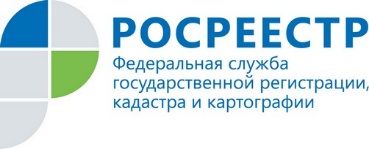 18 ноября 2019 г вступил в силу новый административный регламент, определяющий порядок, последовательность и сроки выполнения административных процедур при проведении Росреестром и его территориальными органами государственного земельного надзора. Новый административный регламент направлен на повышение прозрачности проверок земельного законодательства. Он содержит в себе ряд нововведений и учитывает последние изменения законодательства в части осуществления процедур проведения проверок, мероприятий по профилактике правонарушений, взаимодействия с органами прокуратуры при осуществлении проверок, а также особенности их проведения в отношении органов власти.В регламенте также учтены положения Земельного кодекса РФ, предписывающие должностным лицам Росреестра информировать органы местного самоуправления о выявлении размещения объекта капитального строительства на земельном участке, на котором не допускается размещение такого объекта в соответствии с разрешенным использованием земельного участка или установленными ограничениями его использования.